Технологическая карта образовательной деятельности по обучению грамоте в подготовительной к школе группеТема: Звук «О», буква ОЦель: Закрепление навыков четкого различения и воспроизведения гласного звука «О», знакомство с буквой О.Задачи:Образовательные: формировать умение давать акустико-артикуляционную характеристику звука, умение определять первый звук в словах, выделять заданный звук из потока других звуков, определять место звука в словах; закрепить понятие «гласный звук»; познакомить с буквой О, учить соотносить звук «О» и букву О; закрепить умение составлять предложение из 2-3 слов, работать со схемой предложения.Развивающие: упражнять в образовании относительных прилагательных. Развивать мелкую мускулатуру пальцев рук, совершенствовать координацию движений, умение сочетать речь и движения.Воспитательные: воспитывать умение внимательно слушать инструкцию педагога, формировать потребности и способности к сотрудничеству при работе в парах.Планируемые результаты:ребенок различает на слух и в произношении звук «О», называет слова со звуком «О», определяет место звука в слове; умеет интонационно выделять звук в слове; соотносит звук «О» и букву О; составляет схемы предложений из 2-3 слов; выполняет штриховку в разных направлениях; проявляет интерес к самостоятельной и совместной деятельности. Этапы занятия / направления деятельностиДеятельность воспитателяДеятельность детейПримечание / оборудование Организационный момент МОТИВАЦИЯ – побуждение к действию, обусловливающее субъективно-личностную заинтересованность индивида в его свершении.Организация предпосылок к действиям ребёнка Доброе утро. Как я рада вас видеть! Я знаю, что Вы любите отгадывать загадки. И так, внимание…Если на деревьях листья пожелтели,Если в край далёкий птицы улетели,Если небо хмурое, если дождик льётся,Это время года осенью зовётся. Верно, поздняя осень. с деревьев уже облетела вся листва, а как она радовала нас своими пестрыми красками. Дети стоят полукругом ответ детейслайд«Осенний пейзаж»Этап планирования действий.Утренний и вечерний круг, модель «6 вопросов»,экран выбора,алгоритм Хотите поиграть? По дорожке мы идемЛистья сыплются дождемПод ногами шелестятИ летят, летят, летят.Высоко от земли пролетают журавли,Все летят, должно быть этоПролетает наше лето.На носочках тихо, тихоМы по листикам идем.Руки выше поднимаемМы до неба достаем.Ходьба, маршировка.Ходьба, руки на поясе.Ходьба на пяточках, руки на поясе.Ходьба на носочках, с поднятыми руками.Ход занятия или осуществление действийПрописываются особенности организации образовательной деятельности ООД в соответствии с принципами ФОП ДО.Посмотрите, какой у нас под ногами ковер из листьев. Поднимите понравившийся вам листокРассмотрите листья, с какого они дерева?Посмотрите на доску, в какой последовательности расположены листья, назовите их по порядку? Между какими листьями расположен дубовый лист? Справа от осинового листа находится лист с какого дерева?Осенние листочки у вас в руках лежат, Осенние листочки детям говорят: поднимите руку те, у кого осиновый листочек, поем:Осиновый - а-а-а.Поднимите руку те, у кого рябиновый листочек, поемРябиновый - и-и-и.Поднимите руку те, у кого кленовый листочек, поемкленовый - о-о-о.Поднимите руку те, у кого дубовый листочек, поемДубовый - у-у-у.А теперь все вместе пропеваем хором: «а-а-а», «и-и-и», «о-о-о», «у-у-у».Артикуляционная гимнастикаРаз открыли мы окошко,Два лакает сливки кошка,Три кот спинку выгибает,На четыре отдыхаем.Пять качели вверх и вниз,Шесть болтаем лучше всех,Семь катушку закрутили, Восемь небо побелили,Девять лошадь в поле мчится,Десять спать пора ложиться.Ребята, вспомните, про какое время года мы с вами сейчас говорили?  С какого звука начинается слово осень? Сегодня мы с вами поиграем со звуком «О».  С опорой на схему совместно с детьми даем акустико-артикуляционную характеристику звука. Если это звук гласный, каким цветом мы его выделяем?«Ой, ой, ой, убежал наш звук из своего домика. Спрятался среди других звуков. Помогите, поймать его. Я буду произносить разные звуки, и как только вы услышите звук «О» хлопните в ладоши, а если это другой звук, мы будем говорить «ай-ай-ай». Педагог произносит набор звуков: о, а, у, о, о, и, о, а, у, ы, э, о, а, э, о, о.Предлагаю вам поиграть в игру «Хлопни-топни». Я буду называть слова со звуком «О», если услышите звук «О» вначале слова, то хлопните в ладоши 2раза, если в конце слова, то нужно топнуть 2 раза. Готовы? Начали!Осень, Метро, Кино, Ольга, Пальто, Обруч.Мы прослушали с вами много слов, а какое из них обозначает время года?А теперь, ребята давайте создадим схему слова Осень.Где находится здесь звук «О»?, Каким цветом раскрасим квадратик? Почему выбрали эту позицию? «С каким звуком мы играли? Мы его слышали, произносили, а как мы можем его обозначить? Правильно, буквой. Букву мы видим, можем написать, прочитатьВ старом дереве дуплоНу, совсем как буква «О» (Показываем букву «О»)А на что еще похожа буква «О»? Посмотрите, у меня есть волшебный мешочек. Интересно, что же в нем?Игра на межполушарное взаимодействие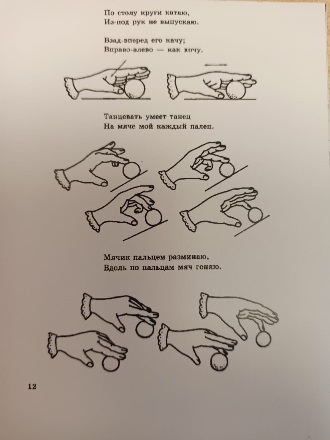 Посмотрите, у меня в руках карточки. На каждой из них напечатана буква «О». Я предлагаю вам заштриховать ее, а каким способом вы увидите сами, в правом верхнем углу изображен образец штриховки. Штриховать мы будем красным карандашом, почему?ФизминуткаОсень листья золотитВетер ими шелеститШур-шур-шурИ с деревьев их разноситПоиграет, снова броситУ-у-уИх поднимет, закружитИ на месте завертитУ-у-уТо к земле прижмет, погладит,То на веточку рассадитТак – так, так – такСоберет большую кучу, Убежит и сядет в тучуОтлично, а сейчас я Вам предлагаю закрепить букву «О» и выложить ее с помощью шнурка Разделитесь на пары, у нас на парте листочек, на котором написано стихотворение. Вам нужно подчеркнуть в словах букву «О». Возьмите красный карандаш и выполните задание.Ходит осень, бродит осень,Ветер с клена листья сбросил.Под ногами коврик новый,Желтый, розовый, кленовый.Проверка работы в парах.- Сколько раз встретилась буква О в стихотворении?Ребята, о каком времени года мы говорили сегодня в начале занятия? Давайте придумаем предложение с этим словомА я придумала простое предложение из 2-х слов: Наступила осень. Предлагаю выложить на доске схему этого предложенияА сейчас я спрошу вас, какая осень?Попробуем составить схему этого предложения… Сколько слов в этом предложенииДети поднимают понравившийся им листокОтветы детей (полные предложения)Поднимают руку и поют нужный  звукпропевают хоромубирают листья в корзинкуповторяют действия за педагогомДети присаживаются за столыОтвет детей: время года – осеньСлово начинается со звук «О»Дети дают характеристику звукаОбобщают свои наблюдения: «Звук «О» - произносится легко, свободно, голосок не встречает преграду. Звук «О» - гласный звук,выделяется красным цветомна звук «О» дети хлопают в ладоши Дети на слух определяют положение звука в слове и выполняют соответствующее движениеРабота со схемой (определение позиции звука в слове и графическое изображение)Ответы детейОтветы детей (колесо, солнце, круг…)Дети, используя теннисные шарики повторяют движения за педагогомШтриховка буквы «О» разными способами.Ритмично потирают ладонь о ладоньРитмично скрещивают поднятые рукиКруговые движения указательным пальцемРитмично похлопывают ладонями по коленкамРитмично сжимают, разжимают пальцы рукДети выкладывают букву О с помощью шнуркаДети совместно ищут букву О в тексте, подчеркивают, считаютответ детей – Осеньдети самостоятельно составляют предложение со словом осеньработа со схемой у доски, работа на листах бумаги со схемами предложенийответы детей: золотая, волшебная, разноцветная…работа со схемамиНа полу разложены листья (из бумаги): клиновые, рябиновые, осиновые, дубовые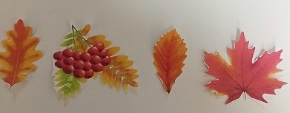 Корзина для листьевСтолы стоят буквой Псхема артикуляции звука «О»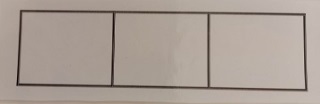 Карточка с буквой Осхема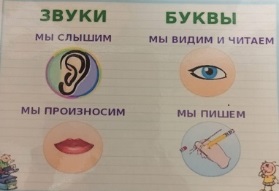 Чудесный мешочек, теннисные шарики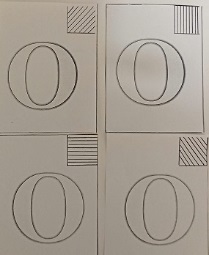 Шнурки (желательно красного цвета)Листы с текстом стихотворения, красные карандашиСхемы предложений из одно, двух, трех словРефлексивный итог Рефлексия – это самооценка причин успеха, неудач. В данной формулировке ключевое слово – самооценка.Примеры рефлексивных вопросов:– Для чего мы это делали?– Что хотели добиться?– Вспомните, какие трудности у вас были?– Для чего это вам нужно?– Чему научились?– Почему пока не получилось?– Что нам помогло?– Что помешало?– Что можно рассказать родителям о сегодняшней встрече?– Что можете сказать друг другу?О каком времени года мы сегодня говорили? С каким звуком мы сегодня играли? Какой буквой обозначается звук О? Чем отличается звук от буквы? Если вам все было понятно, наклейте желтый стикер, если возникли трудности – розовыйОтветы детейРазмещение стикеров на экранах Экраны (2 листа форматом А3: стикеры желтого и розового цвета)